Iowa Department						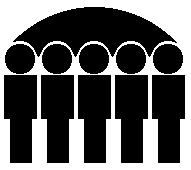 Of Human ServicesKevin W. Concannon, DirectorMonthly Public Assistance Statistical ReportFamily Investment Program	January 2008	Jan 2008	Dec 2007	Jan 2007	Regular FIP	Cases	15,104	15,382	15,406	Recipients	36,446	37,099	36,600	Children	25,110	25,590	25,317	Payments	$4,727,324	$4,846,567	$4,967,372	Avg. Cost/Family	$312.98	$315.08	$322.43	Avg. Cost/Recipient	$129.71	$130.64	$135.72	Two Parent FIP	Cases	1,083	1,077	1,228	Recipients	4,464	4,455	4,922	Children	2,225	2,218	2,431	Payments	$410,679	$403,743	$472,815	Avg. Cost/Family	$379.20	$374.88	$385.03	Avg. Cost/Recipient	$92.00	$90.63	$96.06	Total FIP	Cases	16,187	16,459	16,634	Recipients	40,910	41,554	41,522	Children	27,335	27,808	27,748	Payments	$5,138,003	$5,250,310	$5,440,187	Avg. Cost/Family	$317.42	$318.99	$327.05	Avg. Cost/Recipient	$125.59	$126.35	$131.02Child Support Payments	PA Recoveries	$1,853,712	$1,956,971	$2,054,898	Returned to Federal 	Government	$1,144,296	$1,208,038	$1,273,625	Credit to FIP Account	$709,416	$748,933	$781,273FIP Net Total	$4,428,587	$4,501,377	$4,658,914	                     State Fiscal Year To Date 	        Current 	           Last 	FIP Payments	Regular FIP Total	$34,078,406	$35,884,747	Two Parent Total	$2,908,942	$3,659,498	Total	$36,987,348	$39,544,245	Child Support 	PA_Recoveries	$13,725,434	$14,375,803	Returned to Federal 	$8,487,771	$9,012,359	Credit to FIP 	$5,237,663	$5,363,444	FIP Net Total	$31,749,685	$34,180,801	Bureau of Research  Analysis                                                        Prepared by:  Jan Conrad (515) 281-3356	Division of Results Based Accountability                                                          Statistical Research AnalystMonthly Statistical Reporting by Countyfor Temporary Assistance to Needy Families (TANF)For January 2008	Family Investment Program (FIP)	FIP - Two Parent Families	Total FIP	Number	Number	Average 	Number	Number	Average 	Number	Number	Average 	 of 	 of 	      Monthly 	Grant 	 of 	 of 	    Monthly 	Grant 	 of 	 of 	    Monthly 	Grant   County	Cases	Persons	       Grants	per Case	Cases	Persons	    Grants	per Case	Cases	Persons	    Grants	per Case	Adair	22	41	$6,415	$291.59	$0	22	41	$6,415	$291.59	Adams	12	30	$2,771	$230.92	$0	12	30	$2,771	$230.92	Allamakee	78	179	$23,225	$297.76	7	28	$2,344	$334.85	85	207	$25,569	$300.81	Appanoose	102	234	$32,663	$320.23	18	68	$7,607	$422.66	120	302	$40,270	$335.58	Audubon	11	24	$3,152	$286.59	1	7	$1,139	$1,139.00	12	31	$4,291	$357.58	Benton 	82	187	$25,911	$315.99	8	33	$2,780	$347.50	90	220	$28,691	$318.79	Black Hawk	1,051	2,410	$324,077	$308.35	51	208	$19,388	$380.16	1,102	2,618	$343,465	$311.67	Boone	111	275	$35,261	$317.67	5	19	$1,807	$361.40	116	294	$37,068	$319.55	Bremer	49	105	$12,288	$250.77	1	5	$353	$353.00	50	110	$12,641	$252.82	Buchanan	51	113	$14,794	$290.09	8	37	$2,428	$303.50	59	150	$17,222	$291.90	Buena Vista	71	168	$21,646	$304.87	2	8	$847	$423.50	73	176	$22,493	$308.12	Butler 	54	120	$16,734	$309.88	4	13	$1,617	$404.25	58	133	$18,351	$316.40	Calhoun	22	40	$5,504	$250.18	1	3	$426	$426.00	23	43	$5,930	$257.83	Carroll 	51	122	$15,850	$310.79	3	10	$1,400	$466.66	54	132	$17,250	$319.44	Cass	72	171	$21,417	$297.46	4	14	$1,070	$267.50	76	185	$22,487	$295.88	Cedar	45	94	$12,816	$284.80	11	48	$3,498	$318.00	56	142	$16,314	$291.32	Cerro Gordo 	197	463	$57,936	$294.09	17	71	$5,936	$349.18	214	534	$63,872	$298.47	Cherokee 	29	59	$6,749	$232.75	1	3	$188	$188.00	30	62	$6,937	$231.23	Chickasaw	39	87	$11,031	$282.86	7	30	$3,123	$446.24	46	117	$14,154	$307.70	Clarke 	41	96	$12,937	$315.53	6	28	$2,392	$398.66	47	124	$15,329	$326.15	Clay	85	191	$24,507	$288.32	4	17	$1,979	$494.75	89	208	$26,486	$297.60	Clayton	31	80	$10,081	$325.22	6	24	$2,276	$379.33	37	104	$12,357	$333.97	Clinton	366	892	$113,723	$310.72	31	126	$11,416	$368.25	397	1,018	$125,139	$315.21	Crawford 	109	259	$34,110	$312.93	2	8	$931	$465.70	111	267	$35,041	$315.68	Dallas	149	370	$46,430	$311.61	9	41	$3,929	$436.55	158	411	$50,359	$318.73	Davis	23	60	$7,183	$312.32	3	10	$952	$317.33	26	70	$8,135	$312.88	A-1   Attachment	Page 1 of 4Monthly Statistical Reporting by Countyfor Temporary Assistance to Needy Families (TANF)For January 2008	Family Investment Program (FIP)	FIP - Two Parent Families	Total FIP	Number	Number	Average 	Number	Number	Average 	Number	Number	Average 	 of 	 of 	      Monthly 	Grant 	 of 	 of 	   Monthly 	Grant 	 of 	 of 	     Monthly 	Grant   County     	Cases	Persons	      Grants	per Case	Cases	Persons	   Grants	per Case	Cases	Persons	    Grants	per Case 		Decatur 	51	126	$15,310	$300.21			$0		51	126	$15,310	$300.20	Delaware	52	121	$15,240	$293.07	11	43	$3,484	$316.72	63	164	$18,724	$297.21	Des Moines 	356	885	$115,404	$324.16	35	138	$14,132	$403.79	391	1,023	$129,536	$331.29	Dickinson 	51	124	$15,853	$310.84	3	13	$1,504	$501.33	54	137	$17,357	$321.43	Dubuque	517	1,369	$162,437	$314.19	28	114	$10,428	$372.42	545	1,483	$172,865	$317.18	Emmet 	46	112	$14,582	$317.00	4	18	$1,719	$429.75	50	130	$16,301	$326.02	Fayette 	104	245	$32,254	$310.14	19	77	$6,157	$324.07	123	322	$38,411	$312.28	Floyd 	70	172	$21,574	$308.21	11	47	$4,167	$378.81	81	219	$25,741	$317.79	Franklin	28	71	$8,766	$313.07	1	5	$548	$548.00	29	76	$9,314	$321.17	Fremont	52	116	$15,016	$288.76	3	9	$1,022	$340.66	55	125	$16,038	$291.60	Greene	37	96	$12,357	$333.98	2	9	$930	$465.00	39	105	$13,287	$340.69	Grundy 	23	44	$6,550	$284.82	2	4	$298	$149.00	25	48	$6,848	$273.92	Guthrie	24	65	$7,637	$318.23			$0		24	65	$7,637	$318.21	Hamilton	63	159	$19,419	$308.24	8	29	$1,714	$214.25	71	188	$21,133	$297.65	Hancock	26	60	$8,518	$327.61	3	12	$844	$281.33	29	72	$9,362	$322.83	Hardin	58	147	$17,904	$308.68	4	16	$1,408	$352.00	62	163	$19,312	$311.48	Harrison 	64	152	$19,378	$302.79	6	23	$2,419	$403.16	70	175	$21,797	$311.39	Henry	123	269	$38,009	$309.01	13	52	$4,002	$307.84	136	321	$42,011	$308.90	Howard	29	71	$8,972	$309.38	5	22	$2,003	$400.60	34	93	$10,975	$322.79	Humboldt	39	94	$12,425	$318.61	2	12	$1,048	$524.00	41	106	$13,473	$328.61	Ida	18	34	$4,202	$233.44	1	3	$241	$241.00	19	37	$4,443	$233.84	Iowa	39	91	$11,352	$291.07	3	11	$1,088	$362.66	42	102	$12,440	$296.19	Jackson	84	201	$26,567	$316.27	10	37	$3,743	$374.32	94	238	$30,310	$322.45	Jasper	199	497	$65,475	$329.02	22	89	$8,421	$382.77	221	586	$73,896	$334.37	Jefferson 	93	212	$27,254	$293.05	11	44	$3,809	$346.27	104	256	$31,063	$298.68	Johnson	456	1,245	$148,245	$325.09	24	95	$11,706	$487.75	480	1,340	$159,951	$333.23	A-1   Attachment	Page 2 of 4Monthly Statistical Reporting by Countyfor Temporary Assistance to Needy Families (TANF)For January 2008	Family Investment Program (FIP)	FIP - Two Parent Families	Total FIP	Number	Number	Average 	Number	Number	Average 	Number	Number	Average 	 of 	 of 	      Monthly 	Grant 	 of 	 of 	   Monthly 	Grant 	 of 	 of 	    Monthly 	Grant   County	Cases	Persons	      Grants	per Case	Cases	Persons	   Grants	per Case	Cases	Persons	    Grants	per Case	Jones	62	140	$20,447	$329.79	15	67	$6,525	$435.00	77	207	$26,972	$350.29	Keokuk	53	118	$16,321	$307.94	5	20	$1,658	$331.60	58	138	$17,979	$309.98	Kossuth 	52	109	$15,044	$289.30	9	32	$2,803	$311.45	61	141	$17,847	$292.57	Lee	269	607	$82,708	$307.46	34	139	$13,238	$389.37	303	746	$95,946	$316.65	Linn	1,059	2,557	$334,193	$315.57	96	416	$36,823	$383.57	1,155	2,973	$371,016	$321.23	Louisa	71	161	$20,341	$286.50	5	17	$1,862	$372.40	76	178	$22,203	$292.14	Lucas	46	97	$14,854	$322.93	5	19	$1,671	$334.20	51	116	$16,525	$324.02	Lyon	21	54	$7,025	$334.52	1	4	$495	$495.00	22	58	$7,520	$341.82	Madison	54	113	$15,377	$284.77	4	11	$1,186	$296.50	58	124	$16,563	$285.57	Mahaska	207	515	$65,033	$314.17	21	88	$7,875	$375.02	228	603	$72,908	$319.77	Marion	126	267	$37,221	$295.40	13	47	$5,229	$402.23	139	314	$42,450	$305.40	Marshall	229	583	$71,942	$314.16	13	56	$5,586	$429.72	242	639	$77,528	$320.36	Mills 	65	155	$20,743	$319.13	6	21	$1,610	$268.33	71	176	$22,353	$314.83	Mitchell 	13	27	$3,801	$292.38	3	10	$986	$328.66	16	37	$4,787	$299.19	Monona	32	76	$10,003	$312.59	2	9	$1,036	$518.00	34	85	$11,039	$324.68	Monroe	41	111	$15,111	$368.56	6	25	$2,537	$422.83	47	136	$17,648	$375.49	Montgomery	72	152	$21,190	$294.30	13	60	$6,097	$469.00	85	212	$27,287	$321.02	Muscatine 	268	628	$82,585	$308.15	16	66	$5,901	$368.81	284	694	$88,486	$311.57	O'Brien 	51	121	$14,174	$277.92	2	7	$348	$174.00	53	128	$14,522	$274.00	Osceola	7	16	$2,182	$311.71	1	5	$11	$11.00	8	21	$2,193	$274.13	Page 	91	215	$26,811	$294.62	5	19	$1,890	$378.00	96	234	$28,701	$298.97	Palo Alto	30	70	$9,245	$308.16	4	14	$789	$197.25	34	84	$10,034	$295.12	Plymouth	32	72	$9,816	$306.75	1	8	$194	$194.00	33	80	$10,010	$303.33	Pocahontas	17	36	$4,786	$281.52			$0		17	36	$4,786	$281.53	Polk	2,327	5,789	$763,796	$328.23	90	393	$36,090	$401.00	2,417	6,182	$799,886	$330.94	Pottawattamie	700	1,626	$216,510	$309.30	44	183	$16,712	$379.81	744	1,809	$233,222	$313.47	A-1   Attachment	Page 3 of 4Monthly Statistical Reporting by Countyfor Temporary Assistance to Needy Families (TANF)For January 2008	Family Investment Program (FIP)	FIP - Two Parent Families	Total FIP	Number	Number	Average 	Number	Number	Average 	Number	Number	Average 	 of 	 of 	         Monthly 	Grant 	 of 	 of 	    Monthly 	Grant 	 of 	 of 	        Monthly 	Grant     County	Cases	Persons	    Grants	per Case	Cases	Persons	   Grants	per Case	Cases	Persons	     Grants	per Case                 	Poweshiek	64	160	$18,720	$292.50	4	16	$1,355	$338.75	68	176	$20,075	$295.22	Ringgold	14	29	$4,206	$300.42	2	9	$897	$448.50	16	38	$5,103	$318.94	Sac	19	39	$5,862	$308.52	2	9	$940	$470.00	21	48	$6,802	$323.90	Scott	1,268	3,149	$400,299	$315.69	69	284	$26,471	$383.63	1,337	3,433	$426,770	$319.20	Shelby	40	100	$12,386	$309.66	5	21	$1,637	$327.40	45	121	$14,023	$311.62	Sioux 	37	90	$10,872	$293.86	1	3	$127	$127.00	38	93	$10,999	$289.45	Story	233	600	$75,190	$322.70	16	65	$7,089	$443.07	249	665	$82,279	$330.44	Tama	73	176	$24,197	$331.47	4	20	$1,807	$451.75	77	196	$26,004	$337.71	Taylor	28	63	$8,472	$302.57	$0	28	63	$8,472	$302.57	Union 	57	123	$15,858	$278.22	5	20	$1,826	$365.20	62	143	$17,684	$285.23	Van Buren	40	102	$12,990	$324.75	9	34	$3,269	$363.22	49	136	$16,259	$331.82	Wapello 	351	797	$108,382	$308.78	31	122	$11,033	$355.93	382	919	$119,415	$312.60	Warren	134	333	$43,591	$325.30	3	13	$876	$292.06	137	346	$44,467	$324.58	Washington	83	190	$23,834	$287.16	6	27	$2,208	$368.00	89	217	$26,042	$292.61	Wayne	29	66	$9,089	$313.43	3	20	$1,550	$516.66	32	86	$10,639	$332.47	Webster 	281	699	$86,432	$307.58	28	112	$10,302	$367.92	309	811	$96,734	$313.06	Winnebago 	28	66	$7,818	$279.23	2	7	$504	$252.00	30	73	$8,322	$277.40	Winneshiek 	46	106	$14,489	$314.98	3	14	$606	$202.00	49	120	$15,095	$308.06	Woodbury	567	1,354	$174,338	$307.47	32	140	$11,439	$357.49	599	1,494	$185,777	$310.15	Worth 	10	18	$2,827	$282.70	1	3	$426	$426.00	11	21	$3,253	$295.73	Wright 	52	123	$16,264	$312.76	2	8	$496	$248.00	54	131	$16,760	$310.37	State Total	15,104	36,446	$4,727,324	$312.98	1,083	4,464	$410,679	$379.20	16,187	40,910	$5,138,003	$317.42	A-1   Attachment	Page 4 of 4